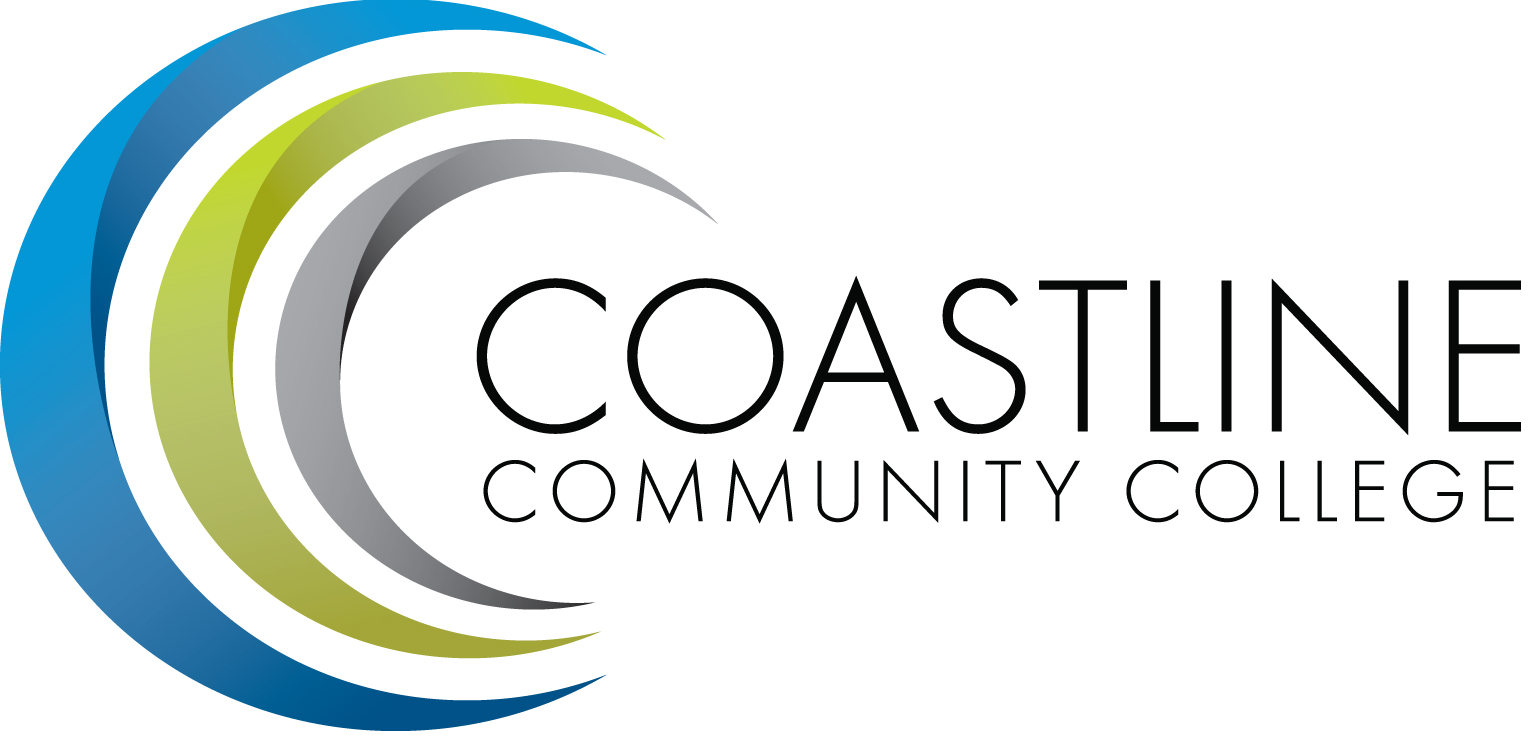 Committee Mandate: To promote, coordinate, recommend, and support the creation and delivery of professional development and leadership programs that increase the effectiveness of our institution and the satisfaction of our employees. CALL TO ORDER Roll CallWelcome Adoption of Agenda Approval of Minutes: SPECIAL REPORTS & UPDATESNoneACTION ITEMS Nate to send Dorothy Kognito Link to post Bob & Cheryl to work on Training Needs SurveySTANDING REPORTS NoneDISCUSSION ITEMSAll-College Survey ResultsServiceSkills.com Online Learning Nate Harrison’s Request ($500) for Vet Net Ally EventDaniel Pittaway’s Request ($1,500) for Mini-Workshop on “Growth Mindset and Habits of Mind”Kien Tran’s (Embedded Tutor) Request ($1,500) for Innovation & Bright Ideas Grant on “Coastline Transfer Accessibility & Awareness Project” ANNOUNCEMENTS (1-2 minutes per)Next Meeting, March 7, 2017 at 3:00 pmADJOURNMENTPresentMembersBob Nash, Co-chair, Associate Dean, Distance Learning & Prof. DevelopmentCheryl Chapman, Co-chair, Academic Senate RepresentativeMitchell Alves, Faculty Success Center CoordinatorJudy Garvey, MECTBD Administrator RepresentativeElaine Hill, Classified Senate RepresentativeKen Leighton, Academic Senate RepresentativeDorothy McCollom, Classified Senate Representative & Committee Support  ABSRenate Akins, Director of HRAraba Mensah, Classified Senate RepresentativeRandall Warwick, Academic Senate Representative